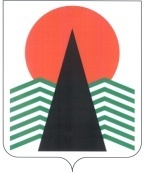  Администрация Нефтеюганского районаМуниципальная комиссияпо делам несовершеннолетних и защите их правПОСТАНОВЛЕНИЕ №2 23 января 2020 года, 10 – 00 ч. г. Нефтеюганск, 3мкрн., д. 21, каб. 430зал совещаний администрации Нефтеюганского района,(сведения об участниках заседания указаны в протоколе №2 заседания МКДН и ЗП Нефтеюганского района)О комплексной безопасности несовершеннолетних, в том числе о принимаемых мерах в 2019 году по снижению уровня детского травматизма и смертности несовершеннолетних от внешних управляемых причин	Заслушав и обсудив информацию по вопросу, предусмотренному планом работы муниципальной комиссии по делам несовершеннолетних и защите их прав Нефтеюганского района на 2020 год, а также  с учетом анализа оперативной ситуации по линии несовершеннолетних на территории автономного округа  за 2019 год (01.22-Исх-22 от 13.01.2020) муниципальная комиссия установила:   	В соответствии с Порядком экстренного реагирования специалистов органов и учреждений системы профилактики безнадзорности и правонарушений несовершеннолетних на факты чрезвычайных происшествий (несчастных случаев) с участие несовершеннолетних, утвержденным постановлением территориальной комиссии по делам несовершеннолетних и защите их прав Нефтеюганского района №21 от 30.03.2017, в 2019 году  поступило 151 сообщение (2018 г. – 125, 2017 год - 139), из них: - пострадали в ДТП – 11 детей, в т.ч. 8 жителей района (АППГ – 3);- получили травмы в быту, на улице (падения, ушибы, ожоги, порезы, отравления) -74 (АППГ – 46);- укусы  животных (собаки, змея) – 11 (АППГ- 19);- получили травмы в СОШ, ДОУ, УДО – 23 (АППГ – 26);- получили травмы  при занятиях спортом – 6 (АППГ – 1);- криминальные травмы (драки, побои)- 18 (АППГ-12);- алкогольное отравление - 1 (АППГ-8);- самовольный уход из дома – 3 (АППГ-2);- беременность – 2 (АППГ-7);- суицидальные мысли - 2 (АППГ-0);- гибель  – 0 (АППГ – 1)  	Всем несовершеннолетним оказана своевременная медицинская помощь. Врачами педиатрической службы на приемах, патронажах на дому, а также в доврачебном кабинете, проводятся беседы с родителями малолетних детей по вопросам профилактики чрезвычайных происшествий, раздаются памятки родителям, так же  информация по профилактике травматизма детей размещена на стендах детской поликлиники, несмотря на профилактические действия со стороны медицинских работников, заметен значительный рост бытовых, уличных и противоправных травм. На мониторах детской поликлиники на постоянной основе транслируются социальный ролики по профилактике детского травматизма и многие другие.     	На официальном сайте БУ «Нефтеюганская районная больница» размещены статьи:- «На телефоне доверия каникул не бывает»- Памятка для родителей об опасности открытого окна- «Профилактика травматизма у детей»-  «Подростковый суицид»- «Жестокое обращение с детьми»- «Правила поведения при гололеде» и другие. 	С целью профилактики травматизма в образовательных организациях проводятся классные часы, беседы, внеплановые инструктажи, родительские собрания, напоминающие детям и родителям основные правила безопасного поведения в различных ситуациях. С сотрудниками образовательных организаций проводятся внеплановые инструктажи, на совещаниях рассматриваются вопросы безопасности детей во время пребывания в образовательной организации.	С целью предупреждения чрезвычайных происшествий с несовершеннолетними, в том числе гибели от внешних управляемых причин, в образовательных организациях Нефтеюганского района проведена   профилактическая работа с детьми и родителями по правилам безопасного поведения в различных ситуациях. 	В течение 2019 года были проведены следующие мероприятия: 	 В последнюю неделю каждой четверти  в соответствии  приказом департамента образования проходит «Неделя безопасности» (в преддверии весенних каникул  - в период с 18 по 23 марта 2019 года, в преддверии летних каникул – в период с 20 по 25 мая 2019 года, в преддверии осенних каникул – в период с 21 по 26 октября 2019 года, в преддверии зимних каникул с 23 по 28 декабря 2019 года). В рамках «Недели безопасности»  были осуществлены следующие мероприятия:	- инструктирование обучающихся, воспитанников, их родителей по вопросам организации охраны труда и личной безопасности: правилам безопасного поведения на водоемах в весенний, летний, осенний и зимний период; профилактике негативных ситуаций во дворе, улицах, дома и общественных местах; правилам безопасности при использовании пиротехнических изделий; по электробезопасности; пожарной безопасности; охране труда при проведении прогулок, походов, экскурсий; безопасному поведению детей на объектах железнодорожного транспорта; безопасному поведению на дорогах, в личном и общественном транспорте.	- классные часы, тематические уроки, беседы, викторины, направленные на профилактику и предотвращение несчастных случаев с обучающимися в быту, на транспорте, на водоемах и водных объектах, организации игр и катаний на горках, детских площадках, о правилах безопасного поведения на объектах железнодорожного транспорта;	- педагогическое совещание по вопросу усиления ответственности за жизнь и здоровья детей, об усилении профилактической работы по недопущению употребления несовершеннолетними психоактивных веществ (алкоголь, газ, наркотики);	- проведена разъяснительная работа с родителями и учащимися о соблюдение «комендантского часа», о недопустимости нахождения детей на строительных площадках, в заброшенных и неэксплуатируемых зданиях и сооружениях, чердаках, крышах и подвалах жилых домов, на авто- и железнодорожных магистралях, путепроводах;	- розданы памятки для обучающихся и родителей о недопущении употребления несовершеннолетними психоактивных веществ (алкоголь, газ, наркотики), «Сниффинг. Что важно знать родителям», «Безопасные каникулы», «Правила безопасности на льду», «Весна! Безопасность на дорогах», «Безопасное поведение во время каникул», Памятка «Меры безопасности при сходе снега и падении сосулек с крыш зданий»;	В социальных группах родительской общественности (1-11 классы) распространен пост об ответственности родителей за привлечение несовершеннолетних в сбыт наркотических и психотропных веществ, в том числе о вреде электронных сигарет.	 В начале нового учебного года, в целях предупреждения гибели и травматизма детей в образовательных учреждениях Нефтеюганского района с 2 по 30 сентября 2019 года организованы профилактические мероприятия в рамках «Месячника безопасности детей».  	 Во время проведения месячника были осуществлены мероприятия, направленные на предупреждение детского травматизма, дорожной, пожарной и антитеррористической безопасности, а также на сохранение здоровья детей.	Проведены инструктажи с обучающимися по мерам пожарной безопасности, правилам дорожного движения (в том числе, ношение детьми световозвращающих элементов), электробезопасности, правилам поведения на водных объектах, а также по правилам поведения при обнаружении подозрительных предметов и общении с посторонними лицами.	В каждом классе проведены классные часы и беседы по правилам безопасного поведения на улице и в быту. Оформлены информационные классные уголки.В школьных библиотеках организована выставка литературы, журналов, пособий и разработок по вопросам обеспечения безопасности жизнедеятельности, в том числе пожарной, дорожной, информационной.	 В сентябре в общеобразовательных организациях состоялись открытые уроки по «Основам безопасности жизнедеятельности» с целью формирования культуры безопасности жизнедеятельности детей, усвоение правил безопасного поведения. Уроки безопасности включили в себя беседы по тематике антитеррористической безопасности, противопожарной безопасности, правилам безопасного поведения на улице и в быту, а также оказание первой помощи. С целью организации обучения детей практическим действиям при пожаре и ЧС были организованы учебно-тренировочные эвакуации и практические занятия по отработке навыков пользования средствами индивидуальной защиты органов дыхания. В мероприятиях приняли участие представители МЧС.	С целью повышения знаний пожарной безопасности были организованы экскурсии обучающихся в пожарную часть, беседы о соблюдении правил пожарной безопасности, показ видеоматериалов о мерах пожарной безопасности. В целях предупреждения гибели детей при пожаре, было организовано информирование родителей по вопросам соблюдения требований пожарной безопасности при эксплуатации электросетей и электротехнической продукции, печей, газового оборудования и других отопительных приборов. В 277 родительских группах (Viber, WatsApp) были опубликованы памятки по пожарной безопасности с охватом 4957 чел.	В рамках месячника организованы перемены – безопасности с демонстрацией видеороликов по правилам безопасного поведения в различных ситуациях.	Во всех образовательных учреждениях Нефтеюганского района были проведены мероприятия, направленные на формирование здорового образа жизни учащихся, укрепления знаний о профилактике вирусных заболеваний. Работа также проведена с родителями учащихся и была направлена на повышение приверженности населения Нефтеюганского района к вакцинопрофилактике, повышение уровня информированности и знаний населения об инфекциях, управляемых средствами специфической профилактики и преимуществах иммунизации.	На информационных стендах образовательных учреждений размещены материалы наглядной агитации для детей и родителей с целью предупреждения чрезвычайных происшествий с несовершеннолетними по дорожной, пожарной безопасности, безопасности на воде, на объектах железнодорожной инфраструктуры, по электробезопасности, по защите от выпадения из окон и др.	В целях обеспечения безопасности обучающихся во время пребывания их в образовательной организации, профилактики несчастных случаев с обучающимися, в мае и августе 2019 года проведена комиссионная проверка детских игровых комплексов и спортивных площадок на территориях образовательных организаций Нефтеюганского района на соблюдение требований безопасности при их эксплуатации.	В комиссию включены представители родительского комитета, а также  сотрудники полиции, представители администрации поселения. 	Проведенный осмотр и проверка работоспособности детских игровых комплексов и спортивных площадок подтверждают их комплектность, соответствие эксплуатационной документации изготовителя и возможность безопасной эксплуатации. По факту проверки нарушений в эксплуатации не выявлено.	Фактов травматизма на детских игровых площадках и спортивных сооружениях, находящихся на территории образовательных организаций Нефтеюганского района, за 2019 год  не зафиксировано.  	В 2019 году в соответствии с разработанным совместным планом организационно-профилактических мероприятий по предупреждению детского дорожно-транспортного травматизма на территории Нефтеюганского района между ДОиМП и ОГИБДД, планами работы ресурсных центров на базе МОБУ «СОШ №4» пгт.Пойковский, НРМДОБУ «Д/с «Морошка» п.Куть-Ях, штаба ЮИД проведены следующие мероприятия: 	- профилактические беседы, занятия с детьми по правилам дорожного движения и безопасного поведения на улично-дорожной сети;	- инструктажи с учащимися по вопросу соблюдения правил дорожного движения с записью в журнале инструктажей: «Инструктаж по технике безопасности на дорогах и транспорте», «Инструктаж по технике безопасности на дорогах и транспорте в зимний период», «О соблюдении ПДД в каникулярное время», «Особенности безопасного поведения на дороге в зимний период», «Правила безопасности в автотранспортном средстве», «Об обязанностях пешехода и пассажира»;	- 12 профилактических акций, направленных на привитие навыков безопасного поведения на дорогах и соблюдению ПДД;	- составление схем безопасных маршрутов движения детей в образовательную организацию и обратно с определением зон риска;	- праздник «Посвящение первоклассников в пешеходы» в общеобразовательных организациях (сентябрь-октябрь 2019г);	-  экзамен по ПДД среди учащихся 10-х классов (242 учащихся);	- 5 муниципальных конкурсов по дорожной безопасности для детей, родителей и педагогов (конкурс на лучшую разработку интегрированного урока (занятия) по безопасности дорожного движения «Правила дорожного движения – правила жизни», конкурс уголков дорожной безопасности «Лучший уголок ПДД», районное соревнование юных инспекторов движения «Безопасное колесо-2019», конкурс «Сказка о правилах дорожного движения», конкурс макетов «Мой безопасный город (поселок)»;	-  3 семинара на базе ресурсных центров для педагогов и лиц, ответственных за организацию работы по профилактике ДДТТ и БДД в образовательных организациях (участники - 37 педагогов);	- родительские собрания с освещением вопроса ответственности родителей за нарушение ПДД несовершеннолетними;	- распространение памяток родителей через мобильные мессенджеры (Viber и другие) о соблюдении ПДД.	В рамках профилактических акций были организованы общешкольные линейки,  классные часы по безопасности дорожного движения, инструктирование учащихся 1-11 классов по  применению ремней безопасности и детских удерживающих устройств   в салоне школьного автобуса, о запрещении   езды на велосипедах и скутерах по проезжей части дорог до достижения ими возраста 14 лет, с разъяснением требований законодательства и возможных уголовно-правовых последствиях в случае неисполнения,  конкурсы рисунков для учащихся начальных классов, мастер-классы по изготовлению световозвращающих элементов. С целью предупреждения и предотвращения дорожно-транспортных происшествий, педагоги, отрядами ЮИД совместно с инспекторами ГИБДД были организованы патрулирования на прилегающей к образовательному учреждению территории с раздачей информационных памяток. 	В целях формирования знаний по ПДД с детьми дошкольного возраста   и учениками начальных классов были организованы сюжетно-ролевые, дидактические, подвижные игры, театрализованные представления, конкурсы рисунков, целевые экскурсии к пешеходному переходу, занятия на автоплощадках и в автогородках, а также просмотр и   обсуждение мультфильмов и видеороликов.	С целью формирования у детей специальных знаний, умений, практических навыков безопасного поведения на дороге, воспитания у них гражданственности и ответственности, вовлечения несовершеннолетних в работу по пропаганде безопасного поведения на дорогах и улицах среди детей младшего и среднего школьного возраста, организована работа 15 отрядов юных инспекторов движения (ЮИД). Участниками отрядов ЮИД являются 186 детей в возрасте 5-7 лет (дошкольники) и 9-15 лет. На основании программ по изучению правил дорожного движения разработаны планы работы отрядов ЮИД.	На сайте департамента образования и молодежной политики в 2019г. размещено 20 информаций о профилактической работе по направлению «Дорожная безопасность».	Во всех образовательных учреждениях оформлены уголки и кабинеты по БДД, в холлах, фойе размещены схемы безопасного маршрута домой, на сайтах – паспорта дорожной безопасности. В образовательных организациях созданы накопители видеоматериалов профилактической направленности (социальные ролики, социальная реклама, просветительские фильмы и т.д.) по возрастным категориям для демонстрации и использования в работе по пропаганде БДД.	В целях обеспечения безопасности дорожного движения, предупреждения чрезвычайных происшествий при организации перевозок было организовано:	- проведение инструктажей с водителями об условиях движения и работы на маршруте, об ответственности по обеспечению безопасности дорожного движения с регистрацией в журнале инструктажей;	- проведение инструктажей с лицами, ответственными за перевозку, о безопасности перевозки обучающихся с регистрацией в журнале инструктажей;	- проведение инструктажей с обучающимися по технике безопасности при поездках с регистрацией в журнале инструктаже;	- комиссионное обследование дорожных условий на маршруте движения школьных автобусов для оценки соответствия состояния автомобильных дорог и подъездных путей требованиям безопасности движения;	- проведение проверки знаний нормативной правовой базы в части требований, установленных к организации перевозок обучающихся в отношении руководителей образовательных организаций, а также лиц, ответственных за обеспечение комплекса мероприятий по организации перевозок детей. 	В целях предупреждения детского травматизма на объектах железнодорожной инфраструктуры с обучающимися и их родителями была организована разъяснительная работа по безопасному поведению на объектах железнодорожной инфраструктуры: 	- на информационных стендах и сайтах образовательных учреждений размещены информационные материалы для детей и родителей о правилах поведения на объектах транспортной инфраструктуры, включая сведения о причинах травмирования несовершеннолетних на железной дороге и приближенной к ней зоне;	- проведены инструктажи с несовершеннолетними о соблюдении правил безопасного поведения в зоне движения поездов; 	- проведены тематические беседы, направленные на разъяснение правил поведения детей на объектах железнодорожной инфраструктуре;	- организован просмотр видеороликов, презентаций; 	- проведены конкурсы детских рисунков;	- в фоей и в холлах общеобразовательных организаций организованы перемены безопасности с демонстрацией социальных роликов;	- с воспитанниками дошкольных образовательных учреждений организованы игры-путешествия, сюжетно – ролевые игры, чтение художественной и познавательной литературы, проведен цикл познавательных занятий по истории железнодорожного транспорта, состоялся просмотр мультфильмов;	- в рамках родительских собраний и встреч организованы беседы с освещением вопроса безопасного поведения на объектах железнодорожной инфраструктуры с распространением памяток для детей и родителей по профилактике детского травматизма на железной дороге. 	В целях сохранения жизни и здоровья обучающихся во время нахождения на открытых водоемах была проведена следующая профилактическая работа:	- инструктажи с обучающимися 1-11 классов по безопасному поведению на льду;	- уроки безопасности с обучающимися образовательных учреждений о мерах безопасности на водных объектах; 	-  минутки безопасности (демонстрация видеороликов на переменах);	- просмотр презентаций, видеоматериалов «Безопасность на воде», «Меры безопасности на льду» и др.; 	- обучающие игры («Юный спасатель», «Лед опасен» и др.), викторины для учащихся начальных классов;	- преподавателями ОБЖ проведены занятия по темам:а) правила безопасного поведения на водоемах в различных условиях;б) практические занятия «Оказание помощи, терпящим бедствие на воде»;в) тренинги «Оказания первой медицинской  помощи при утоплениях».	В образовательных организациях проведены родительские собрания с рассмотрением вопроса предупреждения несчастных случаев на водных объектах в зимний период, усиления контроля за детьми во внеурочное время и организации безопасного досуга. 	В целях предотвращения несчастных случаев на водных объектах с несовершеннолетними, были распространены памятки и буклеты на тему «Правила безопасного поведения на водных объектах», организовано информирование родителей с использованием мессенджеров Viber, WhatsApp, размещена наглядная агитация по правилам поведения на водных объектах на информационных стендах, сайтах образовательных учреждений.	 	С целью предупреждения чрезвычайных происшествий с несовершеннолетними и профилактики правонарушений в образовательных учреждениях Нефтеюганского района на постоянной основе организована профилактическая работа с обучающимися и родителями по мерам пожарной безопасности, ведется разъяснительная работа о последствиях совершения поджогов.	С обучающимися образовательных учреждений организовано:- проведение инструктажей, тренировочных эвакуаций, способствующих отработке действий при возникновении пожара;-  проведение специализированных уроков по пожарной тематике;-  показ видеоматериалов о мерах пожарной безопасности;-  экскурсии в пожарную часть, встречи с представителями МЧС;-  конкурсы рисунков, - чтение художественной литературы, игры (дидактические, сюжетно-ролевые, спортивные) на противопожарную тематику, просмотр мультфильмов для дошкольников.	В целях профилактики гибели детей на пожарах, а также обеспечения соблюдения требований пожарной безопасности в апреле, в сентябре и декабре 2019 г. было организовано распространение памяток среди родителей обучающихся (раздача памяток, опубликование памяток в родительских группах Viber, WatsApp). На информационных стендах и на официальных сайтах образовательных организаций размещены материалы наглядной агитации для детей и родителей, которые актуализируются в соответствием с сезонностью.  В 2019 году на официальном сайте ДОиМП Нефтеюганского района размещены 6 информаций о мерах пожарной безопасности, в группе ВК «Мы–молодежь Нефтеюганского района» - 2. 	Муниципальной комиссией по делам несовершеннолетних и защите их прав в июне 2019 г. изготовлена и передана в детские дошкольные учреждения  иллюстрированная книга «Недетские игрушки» для детской аудитории в возрасте от 2 до 5 лет, предназначенная для группового чтения по предупреждению пожаров в быту, в количестве 200 шт.	С целью предупреждения электротравматизма детей, была осуществлена следующая профилактическая работа с обучающимися и их родителями:- тематические беседы, уроки безопасности, направленные на повышение грамотности обучающихся по вопросам электробезопасности;- инструктажи по предупреждению электротравматизма в быту и на энергообъектах с обучающимися 1 -11 классов в рамках «Недели безопасности» в преддверии каникул;- в марте-апреле 2019г.  состоялись лекции на темы  «Электрический ток – друг или враг?» (для детей 5-12 лет), «Действие электрического тока на организм человека. Опасные факторы. Меры безопасности» (для детей и подростков старше 12 лет) с привлечением специалистов филиала АО «Тюменьэнерго» Нефтеюганские электрические сети;- освещение вопроса электробезопасности на родительских собраниях и встречах, в том числе с привлечением специалистов филиала АО «Тюменьэнерго» Нефтеюганские электрические сети.	На официальном сайте департамента, на информационных стендах образовательных учреждений размещены памятки по электробезопасности для детей и родителей. 	Комплекс мер, направленных на обеспечение информационной безопасности детства в образовательных учреждениях Нефтеюганска района, реализуется через следующие мероприятиями:	- ежеквартально   сотрудниками НРМАУ ДО «Центр компьютерных технологий» и ответственными специалистами от общеобразовательных учреждений, организуется проверка наличия контент-фильтрации в компьютерных классах. Проведенные проверки показывают, что самыми распространенными марками контент-фильтрации в общеобразовательных организациях Нефтеюганского района являются «Интернет Контроль Сервер», «Интернет-цензор», «SkyDNS»;	- приказами по образовательным организациям утвержден Регламент организации доступа к информационным ресурсам посредством сети Интернет. В регламенте отражены требования, которым должны соответствовать используемые в общеобразовательных учреждениях аппаратно-программные и программные комплексы, обеспечивающие ограничение доступа к Интернет-ресурсам, не совместимым с задачами образования и воспитания учащихся;	- разработана инструкция для сотрудников учреждения о порядке действий при осуществлении контроля за использованием учащимися сети Интернет; 	- разработаны инструкция по организации антивирусной защиты в сети интернет;	- с педагогическим коллективом проводится регулярная разъяснительная работа по вопросам классификации информации, распространение которой запрещено в соответствии с законодательством РФ;	- для учащихся разработаны правила использования сети Интернет;	 -  разработаны инструкции для учащихся при работе в сети интернет.	Важным аспектом реализации административных мер защиты детей от информации, причиняющей вред их здоровью или развитию, является повышение информационной компетентности в сфере кибербезопасности детей и их родителей (законных представителей). В связи с этим департаментом образования и молодежной политики Нефтеюганского района в образовательные учреждения направлены Методические рекомендации по реализации мер, направленных на обеспеченье безопасности в сети «Интернет», разработанные Временной комиссией Совета Федерации по развитию информационного общества совместно с МВД России, Минкомсвязи России, Минпросвещения России, Минздравом России, Роскомнадзором, Роспотребнадзором. Также родители (законные представители) на собраниях и через мессенджеры ознакомлены с мобильным приложением «родительский контроль». На сайтах департамента образования и образовательных учреждений Нефтеюганского района размещены нормативные документы, методические рекомендации и памятки на тему информационной безопасности детей.	Отдельным направлением работы по обеспеченью информационной безопасности детей является противодействие распространению экстремистских материалов. Так как библиотеки, выступают одним из наиболее значимых источников хранения и ретрансляции социальной и научной информации, необходима периодическая сверка библиотечных фондов с Федеральным списком экстремистских материалов на предмет выявления и устранения подобных пособий. Работники библиотек имеют список экстремистских материалов в наличии либо имеют доступ к данному списку на официальном сайте Министерства юстиции в сети Интернет. Поступающая печатная продукция обрабатывается в соответствии с таблицами библиотечно-библиографической классификации; производится сверка с федеральным списком экстремистских материалов; анализируется содержание путем прочтения аннотации, предисловия, послесловия, просмотра иллюстративного материала. На учебниках и учебных пособиях обязательно наличие грифа «Допущено», «Рекомендовано» Министерства образования и науки РФ. 	С детьми, посещающими лагеря с дневным пребыванием, палаточные лагеря, лагеря труда и отдыха, дворовые площадки и с воспитанниками дошкольных образовательных организаций в 2019 году были организованы профилактические мероприятия по правилам безопасного поведения «Мое безопасное лето».       	С воспитанниками оздоровительных лагерей были проведены инструктажи с регистрацией в журнале инструктажей:-  по правилам безопасного поведения на водоемах;  -  по мерам пожарной безопасности;-  инструктаж «Безопасный путь – дом-лагерь-дом», - по соблюдению правил дорожного движения и безопасному поведению на объектах железнодорожного транспорта; - по правилам безопасности при обнаружении неразорвавшихся   мин, гранат и неизвестных пакетов; - по электробезопасности.	Медицинские работники образовательных учреждений провели лекции и   беседы с детьми об опасности ядовитых растений и ягод, о профилактике солнечных и тепловых ударов, о предупреждении укусов животных, змей, насекомых и правилах оказания первой помощи.	В целях предупреждения детского дорожно-транспортного травматизма был проведен комплекс мероприятий по дорожной безопасности: беседы по соблюдению ПДД детьми-пешеходами, велосипедистами с просмотром видеоматериалов, беседы по поведению и правилам безопасности в автотранспортном средстве, игровые программы, велопробеги, встречи с инспекторами ГИБДД, распространение памяток. В летний период были организованы тематические смены в лагерях с дневным пребыванием (на базе НРМОБУ «Салымская СОШ № 1» (1 смена) по программе «Дорожная азбука», на базе НРМОБУ «Каркатеевская СОШ» (1 смена и 3 смена) по программе «Академия безопасности»).	При организации отдыха в климатически благоприятные территории с детьми проводились инструктажи о правилах поведения на железной дороге и в авиатранспорте.	С целью обучения действиям в случае ЧС и пожара с воспитанниками оздоровительных лагерей были организованы практические эвакуации. В рамках работы лагерей состоялись встречи со специалистами пожарных частей поселений с демонстрацией пожарной техники, огнетушащих веществ и условным тушением пожара, викторины и конкурсы на противопожарную тематику, были распространены памятки для детей и родителей «Внимание! Огонь опасен!», «Детям о правилах пожарной безопасности».	В целях предупреждения чрезвычайных происшествий с несовершеннолетними на водоемах с воспитанниками лагерей состоялись профилактические беседы, в том числе с участием инспекторов Нефтеюганского инспекторского участка ФКУ "Центр ГИМС МЧС России по ХМАО-Югре", проведены инструктажи о правилах безопасного поведения на воде, просмотр информационных видеоматериалов, а также занятия по изучению основных приемов плавания и спасения утопающих. С воспитанниками, посетившими аквапарки и бассейны, были проведены инструктажи по безопасному поведению в бассейне, а также отработаны навыки плавания.	  С целью  принятия дополнительных мер, направленных на профилактику  чрезвычайных происшествий с несовершеннолетними,  а также учитывая анализ оперативной ситуации по линии несовершеннолетних на территории автономного округа в 2019 году, муниципальная комиссия по делам несовершен-нолетних и защите их прав Нефтеюганского района п о с т а н о в и л а:	 1. Информацию о комплексной безопасности несовершеннолетних, в том числе о принимаемых мерах в 2019 году по снижению уровня детского травматизма и смертности несовершеннолетних от внешних управляемых причин, принять к сведению.	Срок: 23 января 2020 года.	2. Отделу по делам несовершеннолетних, защите их прав (В.В.Малтакова) во взаимодействии с Управлением социальной защиты населения по г. Нефтеюганску и Нефтеюганскому району, казенным учреждением «Центроспас-Югория» по Нефтеюганскому району и представителями органов и учреждений системы профилактики безнадзорности и правонарушений несовершеннолетних организовать в течение 2020 года проведение рейдов по местам проживания многодетных семей.	В рамках рейдов обеспечить проведение разъяснительной работы о мерах пожарной безопасности при эксплуатации электрооборудования и печного отопления, газового оборудования, применения открытого огня в помещениях, недопустимости оставления малолетних детей без присмотра, порядке действий при возникновении пожара.	Информацию об исполнении данного пункта направить в адрес  комиссии по делам несовершеннолетних и защите их прав при Правительстве Ханты-Мансийского автономного округа – Югры..	Срок: до 20 декабря 2020 года.	3. Департаменту образования и молодежной политики (Н.В.Котова) организовать проведение:	3.1. Перед каждым каникулярным периодом в 2020 году  в образовательных организациях района разъяснительной работы с родителями и обучающимися по предупреждению гибели и травматизма детей, в том числе посредством распространения тематических памяток через классные и групповые сообщества в мессенджерах. 	Обобщенную информацию о проведенных мероприятиях направить в муниципальную комиссию по делам несовершеннолетних и защите их прав Нефтеюганского района 	Срок: 20 декабря 2020 года.	3.2. 9 февраля 2020 года в 13.00 ч. во всех поселениях Нефтеюганского района единого флеш-моба по безопасности дорожного движения.  	Информацию о проведении флеш-мобов разместить в социальной сети ВКонтакте Муниципальной комиссии по делам несовершеннолетних и защите их прав Нефтеюганского района.	Срок: 9 - 10 февраля 2020 г. 	4. Отделу по опеке и попечительству администрации района (В.В.Лобанкова),  бюджетному учреждению Ханты – Мансийского автономного округа - Югры «Нефтеюганская районная больница» (О.Р.Ноговицина), Отделу Министерства внутренних дел  России по Нефтеюганскому району (О.А. Савельев) продолжить ведение  мониторинга оперативной ситуации по линии несовершеннолетних на территории Нефтеюганского района, утвержденного постановлением №1 от 25.01.2018 (с изм. от 15.03.2018 постановление №15)	Срок: ежемесячно не позднее 05 числа.	5. Рекомендовать   Отделу Министерства внутренних дел России по Нефтеюганскому району (О.А. Савельев) провести служебную проверку в связи с невыходом 04.01.2020   сотрудников полиции в межведомственные рейды в п. Усть-Юган, Юганская Обь и Каркатеевы в соответствии с графиком, утвержденным постановлением от 26.12.2019 № 91.	Срок: до 1 марта 2020 года.	6. Контроль за исполнением постановления возложить на заместителя председателя муниципальной комиссии по делам несовершеннолетних и защите их прав.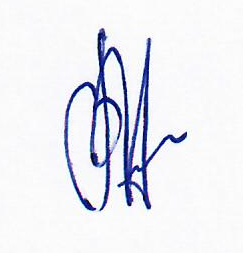 Председательствующий                                         В.Г.Михалев